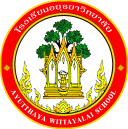 กิจกรรมโรงเรียนอยุธยาวิทยาลัย ปีการศึกษา 2562ชื่อกิจกรรม : จิตอาสาพัฒนาห้องสมุดความสอดคล้องกับยุทธศาสตร์ กลยุทธ์ และนโยบาย :ยุทธศาสตร์ชาติ 20 ปี (พ.ศ.2560-2579) ด้านที่ 3	ยุทธศาสตร์กระทรวงศึกษาธิการ ฉบับที่ 12 ปีการศึกษา 2560-2564  ข้อที่ 3	กลยุทธ์ของ สพฐ. ข้อที่ 2	ยุทธศาสตร์ สพม. เขต 3  ข้อที่ 2 และ 5เกณฑ์คุณภาพโรงเรียนมาตรฐานสากล ข้อที่ 1 	มาตรฐานการประกันคุณภาพภายใน  มาตรฐานที่ 1  กลยุทธ์ของโรงเรียนอยุธยาวิทยาลัย ปีการศึกษา 2562-2564 ข้อที่ 2	    โครงการหลักของโรงเรียน โครงการที่ 1 ตัวชี้วัดที่ 1.8, 2.1ลักษณะกิจกรรม :   กิจกรรมต่อเนื่อง   กิจกรรมใหม่	ชื่อผู้รับผิดชอบกิจกรรม : นายสุเมธี คำมันกลุ่มบริหารงานที่รับผิดชอบ : กลุ่มบริหารงานบุคคลและกิจการนักเรียน1. หลักการและเหตุผล  	สมเด็จพระเจ้าอยู่หัวมหาวชิราลงกรณ บดินทรเทพยวรางกูร ทรงโปรดเกล้าฯ พระราชทานโครงการ “จิตอาสา เราทำความดีด้วยหัวใจ” เพื่อปลูกจิตสำนึกประชาชนคนไทยให้รู้รักสามัคคี มีจิตสาธารณะ ช่วยเหลือและรู้จักแบ่งปันซึ่งกันและกัน โดยการร่วมกันบำเพ็ญสาธารณประโยชน์แก่สังคม ชุมชน และประเทศชาติแผ่ขยายโครงการเพื่อก่อให้เกิดประโยชน์ต่อสังคมและประเทศชาติ	จิตอาสาหรือจิตสาธารณะเป็นจิตสำนึกเพื่อส่วนรวมเพราะคำว่า “สาธารณะ” คือ สิ่งที่มิได้เป็นของผู้หนึ่งผู้ใด จิตสาธารณะจึงเป็นความรู้สึกถึงการเป็นเจ้าของในสิ่งที่เป็นสาธารณะ ในสิทธิและหน้าที่ที่จะดูแลและบำรุงรักษาร่วมกัน	ห้องสมุดโรงเรียนอยุธยาวิทยาลัยได้เล็งเห็นถึงความสำคัญในการปลูกฝังจิตอาสาหรือจิตสาธารณะให้กับผู้เรียนผ่านทางกิจกรรม เพื่อเป็นการพัฒนาและส่งเสริมผู้เรียนให้มีจิตอาสา มีความรู้ความสามารถที่ได้รับจากการร่วมกิจกรรม2. วัตถุประสงค์	1. เพื่อปลูกฝังจิตสำนึกในด้านจิตอาสาหรือจิตสาธารณะให้กับผู้เรียน	2. เพื่อพัฒนาทักษะการเรียนรู้ให้เกิดกับผู้เรียน3. ตัวชี้วัดความสำเร็จ1.8 ร้อยละ 80 ของผู้เรียนที่มีความรู้ ความเข้าใจ และความสามารถในการใช้แหล่งเรียนรู้นวัตกรรมได้อย่างเหมาะสมปลอดภัย2.1 ร้อยละ 80 ของผู้เรียนที่มีความประพฤติด้านคุณธรรมจริยธรรมค่านิยมจิตสังคมจิตสานึกและวัฒนธรรมอันดีของสังคม4. เป้าหมาย/ ผลผลิต 	4.1 เชิงปริมาณ	     ผู้เรียนร้อยละ 80 เข้าร่วมกิจกรรม	4.2 เชิงคุณภาพ	     ร้อยละ 80 ของผู้เข้าร่วมกิจกรรมมีความเข้าใจในกิจกรรมจิตอาสาและเกิดการเรียนรู้5. สถานที่ดำเนินการ	ห้องสมุดโรงเรียนอยุธยาวิทยาลัย6. ระยะเวลาดำเนินงาน	1 มิถุนายน 2562 – 28 กุมภาพันธ์ 25637. ขั้นตอนการดำเนินกิจกรรม8. งบประมาณดำเนินการ      รวมทั้งสิ้น..................-........................บาท    โดยแบ่งเป็น	   งบอุดหนุนรายหัว				จำนวน...........-................บาท		   งบพัฒนาผู้เรียน				จำนวน...........-................บาท		   เงิน บ.ก.ศ.					จำนวน...........-................บาท		   งบประมาณอื่น โปรดระบุ            		จำนวน...........-................บาท      9. การติดตามและประเมินผล10. ผลที่คาดว่าจะได้รับ     นักเรียนโรงเรียนอยุธยาวิทยาลัยมีจิตสาธารณะ และเกิดการเรียนรู้ที่ขั้นตอนการดำเนินกิจกรรมงบประมาณงบประมาณงบประมาณงบประมาณงบประมาณระยะเวลาดำเนินการชื่อผู้รับผิดชอบที่ขั้นตอนการดำเนินกิจกรรมอุดหนุน     รายหัว(บาท)พัฒนาผู้เรียน(บาท)บ.ก.ศ.(บาท)อื่นๆ ระบุ  (บาท)รวม(บาท)ระยะเวลาดำเนินการชื่อผู้รับผิดชอบ1.Plan (วางแผน)Plan (วางแผน)Plan (วางแผน)Plan (วางแผน)Plan (วางแผน)Plan (วางแผน)Plan (วางแผน)Plan (วางแผน)1.1.1 ประชุมวางแผน1.2 เขียนกิจกรรม-----มี.ค. 62นายสุเมธี คำมัน2.Do (ปฏิบัติตามแผน)Do (ปฏิบัติตามแผน)Do (ปฏิบัติตามแผน)Do (ปฏิบัติตามแผน)Do (ปฏิบัติตามแผน)Do (ปฏิบัติตามแผน)Do (ปฏิบัติตามแผน)Do (ปฏิบัติตามแผน)2.2.1 ติดต่อระดับชั้น2.2 ประชาสัมพันธ์กิจกรรม2.3 ดำเนินกิจกรรม    2.3.1 รับสมัครจิตอาสา    2.3.2 อบรมจิตอาสางานห้องสมุด      - บริการยืม-คืน      - ดูแลจัดชั้นหนังสือ      - มารยาทการใช้ห้องสมุด      - กิจกรรมส่งเสริมการอ่าน      - ดูแลแหล่งเรียนรู้ในห้องสมุดและพิพิธภัณฑ์-----1 มิ.ย. 62 – 28 ก.พ. 63นางสาวรัตนา เปียทองนางสาวขนิษฐา กิตติวิริยะนายสุเมธี คำมันนางสาวอริสา พานิชกุลที่ขั้นตอนการดำเนินกิจกรรมงบประมาณงบประมาณงบประมาณงบประมาณงบประมาณระยะเวลาดำเนินการชื่อผู้รับผิดชอบที่ขั้นตอนการดำเนินกิจกรรมอุดหนุน     รายหัว(บาท)พัฒนาผู้เรียน(บาท)บ.ก.ศ.(บาท)อื่นๆ ระบุ  (บาท)รวม(บาท)ระยะเวลาดำเนินการชื่อผู้รับผิดชอบ3.Check (ตรวจสอบการปฏิบัติตามแผน)Check (ตรวจสอบการปฏิบัติตามแผน)Check (ตรวจสอบการปฏิบัติตามแผน)Check (ตรวจสอบการปฏิบัติตามแผน)Check (ตรวจสอบการปฏิบัติตามแผน)Check (ตรวจสอบการปฏิบัติตามแผน)Check (ตรวจสอบการปฏิบัติตามแผน)Check (ตรวจสอบการปฏิบัติตามแผน)3.3.1 ตรวจสอบผลการเข้าร่วมกิจกรรม-----1 มิ.ย. 62 – 28 ก.พ. 63นางสาวรัตนา เปียทองนางสาวขนิษฐา กิตติวิริยะนายสุเมธี คำมันนางสาวอริสา พานิชกุล4.Act (ปรับปรุงแก้ไข)Act (ปรับปรุงแก้ไข)Act (ปรับปรุงแก้ไข)Act (ปรับปรุงแก้ไข)Act (ปรับปรุงแก้ไข)Act (ปรับปรุงแก้ไข)Act (ปรับปรุงแก้ไข)Act (ปรับปรุงแก้ไข)4.4.1 นำผลการประเมินกิจกรรมมาวิเคราะห์แก้ไขครั้งต่อไป------นางสาวรัตนา เปียทองนางสาวขนิษฐา กิตติวิริยะนายสุเมธี คำมันนางสาวอริสา พานิชกุล5.สรุปกิจกรรมและรายงานผลสรุปกิจกรรมและรายงานผลสรุปกิจกรรมและรายงานผลสรุปกิจกรรมและรายงานผลสรุปกิจกรรมและรายงานผลสรุปกิจกรรมและรายงานผลสรุปกิจกรรมและรายงานผลสรุปกิจกรรมและรายงานผล5.สรุปกิจกรรมและรายงานหลังจากเสร็จกิจกรรม-----นายสุเมธี คำมันรวมรวม-----ตัวชี้วัดความสำเร็จวิธีวัดและประเมินผลเครื่องมือวัดและประเมินผลผู้รับผิดชอบร้อยละ 80 ของผู้เรียนที่มีความรู้ ความเข้าใจ และความสามารถในการใช้แหล่งเรียนรู้ นวัตกรรม ได้อย่างเหมาะสมปลอดภัยการสังเกตแบบบันทึกการสังเกตนายสุเมธี คำมันร้อยละ 80 ของผู้เรียนที่มีความประพฤติด้านคุณธรรมจริยธรรมค่านิยมจิตสังคมจิตสานึกและวัฒนธรรมอันดีของสังคมการสังเกตแบบบันทึกการสังเกตนายสุเมธี คำมันผู้เสนอกิจกรรมผู้ตรวจกิจกรรมลงชื่อ................................................    (นายสุเมธี คำมัน)  ตำแหน่ง ครูลงชื่อ ......................................................   (นางสาวอริสา พานิชกุล)เจ้าหน้าที่แผนงานกลุ่มงานห้องสมุดหัวหน้าโครงการหลักหัวหน้าโครงการหลักลงชื่อ................................................. (นายศุภกร การสมบัติ)หัวหน้ากลุ่มบริหารงานบุคคลและกิจการนักเรียนลงชื่อ................................................. (นายศุภกร การสมบัติ)หัวหน้ากลุ่มบริหารงานบุคคลและกิจการนักเรียนผู้เห็นชอบโครงการผู้เห็นชอบโครงการลงชื่อ ....................................................(นางพิมพลักษณ์ บุญลือ)รองผู้อำนวยการกลุ่มบริหารงานบุคคลและกิจการนักเรียนลงชื่อ ....................................................(นางพิมพลักษณ์ บุญลือ)รองผู้อำนวยการกลุ่มบริหารงานบุคคลและกิจการนักเรียนหัวหน้างานแผนงานหัวหน้างานแผนงานลงชื่อ.................................................(นายสรรพสิทธิ์  โกศล)หัวหน้างานนโยบายและแผนงาน    ลงชื่อ.................................................(นายสรรพสิทธิ์  โกศล)หัวหน้างานนโยบายและแผนงาน    ผู้ตรวจสอบงบประมาณผู้ตรวจสอบงบประมาณลงชื่อ ....................................................(นายสมใจ  พัฒน์วิชัยโชติ)รองผู้อำนวยการกลุ่มบริหารงบประมาณลงชื่อ ....................................................(นายสมใจ  พัฒน์วิชัยโชติ)รองผู้อำนวยการกลุ่มบริหารงบประมาณผู้อนุมัติโครงการผู้อนุมัติโครงการ(    )  อนุมัติ               (    )  ไม่อนุมัติลงชื่อ .........................................................(นายวรากร  รื่นกมล)ผู้อำนวยการโรงเรียนอยุธยาวิทยาลัย(    )  อนุมัติ               (    )  ไม่อนุมัติลงชื่อ .........................................................(นายวรากร  รื่นกมล)ผู้อำนวยการโรงเรียนอยุธยาวิทยาลัย